DICHIARAZIONE DI ASSENZA DI CUMULO CON ALTRI CONTRIBUTI PUBBLICI(dichiarazione di certificazione e atto notorio resa ai sensi degli articoli 46 e 47 del D.P.R. 28.12.2000 n. 445)consapevole che le dichiarazioni mendaci, le falsità negli atti e l’esibizione di atti contenenti dati non più rispondenti a verità è punito ai sensi dell’art. 76 del DPR 445/00 con le sanzioni previste dalla legge penale e dalle leggi speciali in materia,DICHIARArelativamente agli investimenti per cui è stato chiesto il contributo a valere sull'Operazione 3.2.1 “Informazione e promozione dei prodotti agricoli e alimentari di qualità”, L’ASSENZA DI CUMULO CON ALTRI CONTRIBUTI/SGRAVI FISCALI ASSEGNATI DA ALTRI ENTI PUBBLICI.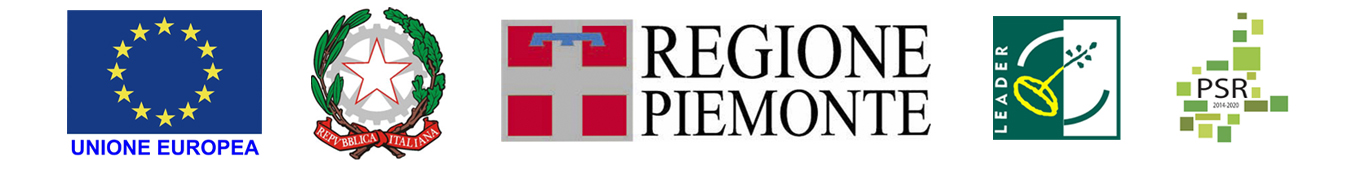 FEASR – Fondo Europeo Agricolo per lo Sviluppo Rurale – L’Europa investe nelle zone ruraliPSR 2014-2020 della Regione Piemonte – MISURA 19 – Sostegno allo sviluppo locale LEADER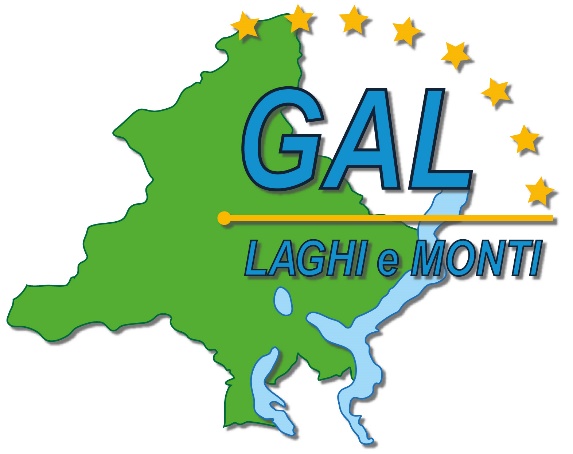 GAL Laghi e Monti del Verbano Cusio OssolaPiano di Sviluppo Locale:“Imprese e territori per lavorare insieme: Uno sviluppo sostenibile per il Verbano Cusio Ossola”AMBITO TEMATICO: “Sviluppo e innovazione delle filiere e dei sistemi produttivi locali”BANDO PUBBLICOPER LA SELEZIONE DI PROGETTIAllegato 4DICHIARAZIONE DI ASSENZA DI CUMULO CON ALTRI CONTRIBUTI PUBBLICIGAL Laghi e Monti del Verbano Cusio OssolaPiano di Sviluppo Locale:“Imprese e territori per lavorare insieme: Uno sviluppo sostenibile per il Verbano Cusio Ossola”AMBITO TEMATICO: “Sviluppo e innovazione delle filiere e dei sistemi produttivi locali”BANDO PUBBLICOPER LA SELEZIONE DI PROGETTIAllegato 4DICHIARAZIONE DI ASSENZA DI CUMULO CON ALTRI CONTRIBUTI PUBBLICIOperazione 19.2.3.2.1Informazione e promozione dei prodotti agricoli e alimentari di qualitàOperazione 19.2.3.2.1Informazione e promozione dei prodotti agricoli e alimentari di qualitàBANDO n° 01/2021SCADENZA VENERDÌ 10 SETTEMBRE 2021BANDO n° 01/2021SCADENZA VENERDÌ 10 SETTEMBRE 2021Il/la sottoscritto/a:in qualità di legale rappresentante dell’Associazione di produttori:Luogo e dataIn fede (Il legale rappresentante dell'associazione di produttori)